版权及相关权常设委员会第二十七届会议2014年4月28日至5月2日，日内瓦认可若干非政府组织与会秘书处编拟.	本文件附件中载有一些非政府组织根据版权及相关权常设委员会(SCCR)的《议事规则》(见文件SCCR/1/2第10段)，请求获得SCCR会议观察员地位的信息。.	请SCCR批准本文件附件中所提及的非政府组织列席本委员会的会议。［后接附件］请求作为观察员列席版权及相关权常设委员会(SCCR)会议的非政府组织图书馆与情报专家学会(CILIP)图书馆与情报专家学会(CILIP)于2002年在联合王国创建，由英国图书馆协会和信息科学家研究所合并而成。学会的目标是为公众利益服务，通过建立和开发图书馆和信息服务，推动教育和知识传播并促进信息科学。CILIP拥有约14,000名个人会员，治理构成包括总裁、副总裁、首席执行官和会员理事会。作为英国图书馆和档案馆版权联盟的召集人，CILIP积极参与有关版权及相关权和图书馆的讨论，并在国际上与其他协会开展密切合作。详细联系信息：Yvonne Morris Policy Officer7 Ridgmount StreetLondonUnited Kingdom联合王国WC1E 7AE电话：0044 (0) 207 255 0629电子邮件：yvonne.morris@cilip.org.uk 网站：http://www.cilip.org.uk/［后接附件二］欧洲研究型图书馆协会(LIBER)欧洲研究型图书馆协会(LIBER)最初成立于1971年，由欧洲理事会主持，2009年成为荷兰的基金会。它有超过400名会员，其中包括40个国家的国家图书馆和研究型图书馆。协会的活动包括协助欧洲的研究型图书馆实现保护欧洲文化遗产的目的，改善对研究型图书馆收藏的访问以及提供高效的信息服务。LIBER致力于支持适合数字时代的版权制度，并努力探索如何通过版权框架促进数字遗产的保护。详细联系信息：Paul AyrisPresidentPO Box 904072509 LK The HagueThe Netherlands荷兰电话：+31 70 314 07 67传真：+31 70 314 01 97电子邮件：susan.reilly@kb.nl 网站：http://www.libereurope.eu［后接附件三］澳大利亚图书馆和信息协会(ALIA)澳大利亚图书馆和信息协会(ALIA)成立于1937年，是澳大利亚图书馆和信息服务业的全国专业机构。ALIA旨在通过领导、宣传和相互的专业支持在澳大利亚开发、推广和传递信息。ALIA开展的活动包括代表其成员向政府、组织和社会各界宣传版权事宜。ALIA的目标是在澳大利亚人中推动信息和思想的自由流动，在保留人类记录的同时，改善各种图书馆和信息机构提供的服务。详细联系信息：Patricia HepworthCopyright AdvisorPO Box 6335 Kingston 2604 Australia澳大利亚电话：+61 2 6262 1102  +61 2 6215 8222 传真：+61 2 6282 2249电子邮件：phepwort@nla.gov.au        copyright@alia.org.au 网站：www.alia.org.au［后接附件四］泛非作曲者和歌曲作家联盟(PACSA)泛非作曲者和歌曲作家联盟(PACSA)2010年成立于塞内加尔达喀尔。它的成员包括34个协会，共有16,500名作曲者和歌曲作家。PACSA倡导作曲者和歌曲作家的利益，提供培训，并与立法机构、民间社会、集体管理组织和政府间组织合作。PACSA帮助作曲者和歌曲作家更好地了解他们的权利，并致力于非洲的版权事业发展。详细联系信息：Sam MbendePresidentPO Box 336 Edenvale1610 South Africa 南非电话：+32 478 31 80 28  +27 11 258 88 70 传真：+27 11 258 85 11 电子邮件：pacsa2014@gmail.com 网站：www.pacsa.org［后接附件五］音乐作者国际理事会(CIAM)音乐作者国际理事会(CIAM)是作曲者和音乐作者的全球保护组织。它的成员广泛分布于拉丁美洲、欧洲、非洲、北美洲和大洋洲。CIAM为音乐作者和作曲者提供了讨论有关精神权利和经济权利、其他利益、最佳做法，经验和职业环境的平台。CIAM有意参与有关版权法的讨论，因为全世界的音乐创作者都仰赖版权保护。详细联系信息：Lorenzo Ferrero Chair Via Dandolo 420122MilanItaly意大利电话：+39 339 8039420电子邮件：lor.ferrero@ciamcreators.org［后接附件六］图形、造型和摄影艺术国际理事会(CIAGP)图形、造型和摄影艺术国际理事会(CIAGP)聚集了来自世界各地的视觉和造型艺术领域的创作者。CIAGP提供了平台，以供交流有关视觉作品作者权利行政管理的信息、想法、最佳做法、经验和实用建议，包括交流促进视觉作品作者的精神、专业、经济和法律利益的工具和活动。CIAGP的主要目标包括有关视觉、造型和摄影艺术的版权保护和权利管理、国际合作、跨国许可以及为新组织提供帮助。详细联系信息：Werner Stauffacher General RapporteurUniversitatsstrasse 100Postfach 2058024 ZurichSwitzerland瑞士电话：+41 43 300 66 15传真：+41 43 300 66 68电子邮件：Werner.Stauffacher@prolitteris.ch网站：www.prolitteris.ch[后接附件七]作家与导演全球组织(W&DW)作家与导演全球组织(W&DW)是一家总部位于法国的全球性组织，它代表的是音像、文学和戏剧作品的创作者，尤其是电影、电视节目和类似作品的创作者。W&DW为其成员提供了合作、联络和支持的平台。它促进分享想法、信息、最佳做法和实用建议，以捍卫其成员作品库中的作者权利。W&DW在全球范围内开发行动计划，内容有关创作者的精神权利和经济权利、集体许可以及文化、教育和文化多样性的获取。详细联系信息：Yves NillyChair4 villa d’Orléans94120 Fontenay sous BoisFrance法国电话：+33 6 76 14 09 49电子邮件：info@writersanddirectors.org网站：www.writersanddirectorsworldwide.org[附件和文件完]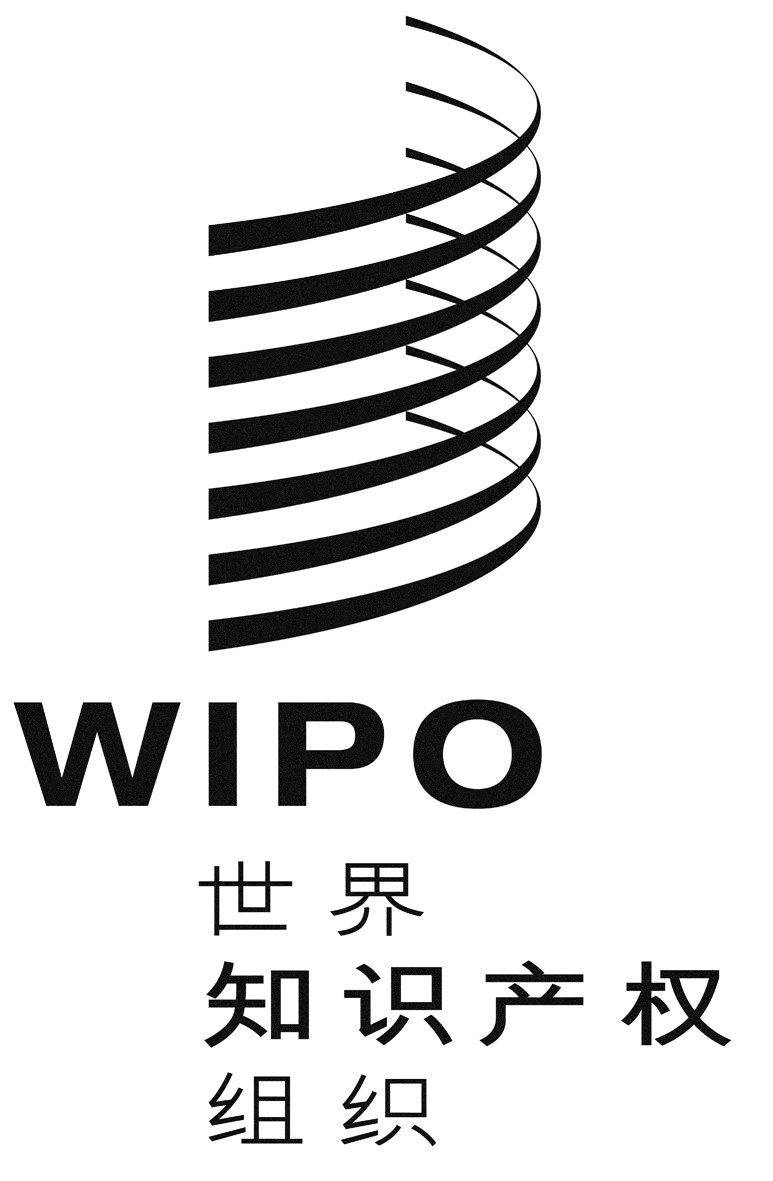 CSCCr/27/5SCCr/27/5SCCr/27/5原 文：英 文原 文：英 文原 文：英 文日 期：2014年4月4日  日 期：2014年4月4日  日 期：2014年4月4日  